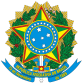 MINISTÉRIO PÚBLICO DA UNIÃOESCOLA SUPERIOR DO MINISTÉRIO PÚBLICO DA UNIÃO DIRETORIA GERALPORTARIA Nº 084, DE 06 DE JUNHO DE 2023.Designa o fiscal e o fiscal substituto do contrato nº 12/2023, firmado com a empresa SYS COMUNICAÇÃO E TECNOLOGIA LTDA ME, referente à contratação de empresa especializada na prestação de serviços técnicos de confecção, fornecimento e instalação de componentes para o Sistema de Comunicação Visual e Tátil interno e externo da ESMPU.O SECRETÁRIO   DE   ADMINISTRAÇÃO   DA   ESCOLA   SUPERIOR   DO   MINISTÉRIOPÚBLICO DA UNIÃO, no uso das atribuições que lhe confere o inciso XII, do artigo 72, do Regimento Interno da ESMPU, aprovado pela Resolução CONAD nº 05, de 22 de junho de 2020, e considerando o que dispõem os artigos 58, inciso III, e 67, caput, da Lei nº 8.666/93, resolve:Art. 1º Designar o servidor BRUNO ANTÔNIO FERNANDES BOSSATTO, matrícula 70.392, para controlar e fiscalizar a execução do contrato a seguir enunciado:Contratada: SYS COMUNICAÇÃO E TECNOLOGIA LTDA ME (06.259.738/0001-54);Contrato: 12/2023;Objeto: Contratação de empresa especializada na prestação de serviços técnicos de confecção, fornecimento e instalação de componentes para o Sistema de Comunicação Visual e Tátil interno e externo da Escola Superior do Ministério Público da União (ESMPU),Art. 2º Nos impedimentos legais e eventuais do fiscal acima referido, as funções serão exercidas pelo servidor LEONARDO MONTEIRO GAROTTI, matrícula 70.278.Art. 3º Esta portaria entrará em vigor na data de sua publicação.Documento assinado eletronicamente por Ivan de Almeida Guimarães, Secretário de Administração, em 12/06/2023, às 16:02 (horário de Brasília), conforme a Portaria ESMPU nº 21, de 3 de março de 2017.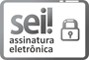 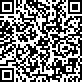 A autenticidade do documento pode ser conferida no site https://sei.escola.mpu.mp.br/sei/autenticidade informando o código verificador 0415634 e o código CRC 765ADFCE.Processo nº: 0.01.000.1.001656/2020-42 ID SEI nº: 0297144